Publicado en Madrid el 14/10/2020 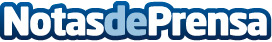 ‘El Fantasma de la EM’ reaparece por Halloween en un difícil 2020Del 14 al 31 de octubre (Halloween) se celebra la segunda edición de 'El Fantasma de la EM’: una campaña impulsada por Esclerosis Múltiple España y sus entidades que busca la concienciación social y recaudación de fondos para mejorar la vida de las personas con EM.

En un año especialmente difícil, esta campaña busca ayudar de forma urgente a las asociaciones y fundaciones para que puedan seguir atendiendo a las personas que viven con EM, así como contribuir a impulsar la investigación de la enfermedad.Datos de contacto:Cristina AsoreyResponsable de fundraising en Esclerosis Múltiple España+34 914 410 159Nota de prensa publicada en: https://www.notasdeprensa.es/el-fantasma-de-la-em-reaparece-por-halloween_1 Categorias: Nacional Medicina Sociedad Solidaridad y cooperación http://www.notasdeprensa.es